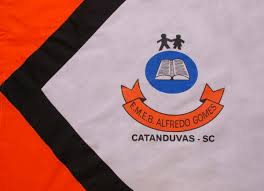 Escola Municipal de Educação Básica Alfredo Gomes.Diretora: Ivania Nora  Assessora Técnica Pedagógica: Simone CarlAssessora Técnica Administrativa: Tania Nunes  Turma: 3º ano       Professora: Ana Caroline Antunes de Oliveira         Data: 13/07                                        Atividade de artes: Arte Abstrata(apenas leitura)A arte abstrata é representação das formas de maneira não real. Na arte abstrata a representação das imagens é distanciada da realidade. A arte abstrata é dividida em dois tipos diferentes, também chamados de vertentes: Abstracionismo Geométrico: As linhas e as cores são usados para representar e formar figuras geométricas. Exemplos: 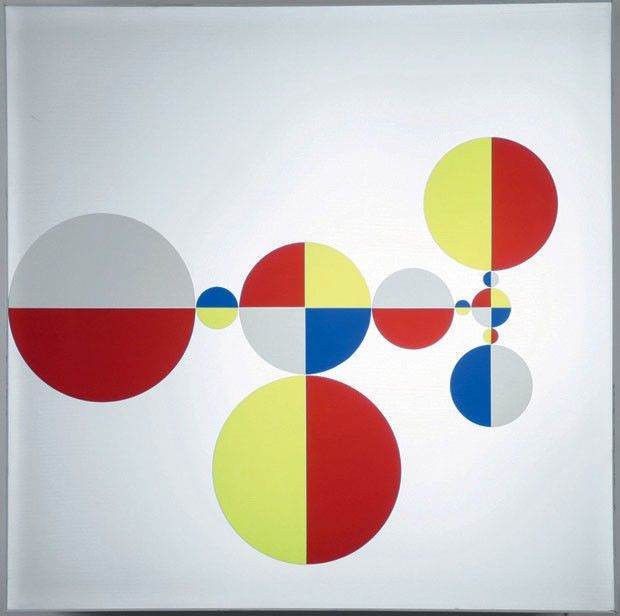 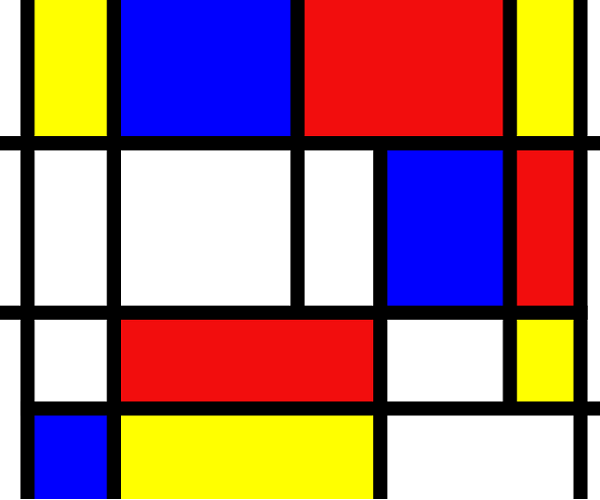 Abstracionismo Informal: Tem como características a presença de elementos mais sentimentais, além de mais liberdade na forma de expressão artística. Exemplos: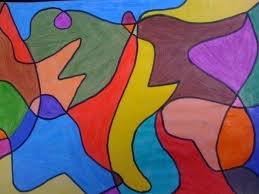 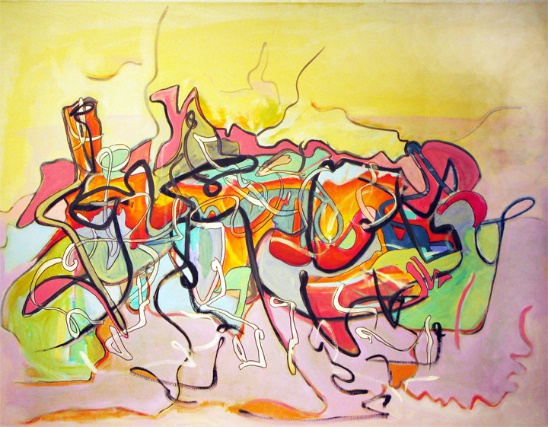  01-No caderno de artes ou em uma folha A4, dívida em duas partes e crie um desenho abstrato informal e um abstrato geométrico.